PHẬT TỔ THỐNG KỶQUYỂN 20PHAÀN  10Noái phaùp ngaøi Khieáu Nham, Hoå Phaùp sö (ñôøi thöù baûy doøng Quaûng Trí).Naïp Ñöôøng, Tueä Bieän Phaùp sö. Ngoan Khoâng, Trí Giaùc Phaùp sö. Toøng Giaûn, Thieän Trôï Phaùp sö. Haøn Coác, Dieäu Huy Phaùp sö.Ñoâng Sôn, Quyø Coâng Thuû Toïa Ñoâng Sôn, Kieåu Coâng Phaùp sö. Ñoâng Sôn, Nghóa Vaán Thö Kyù.Noái phaùp ngaøi Phaùp Minh, V nh Phaùp sö.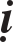 Phaùp Minh, Haønh Y Phaùp sö. Baûo Ñaøn, Trí Thöôïng Phaùp sö.Noái phaùp ngaøi Ñoàng Am, Hieán Phaùp sö.Vieân Am, Haønh Quaû Phaùp sö. Ñoâng laâm, Giaùc Tieân Phaùp sö. Höông Sôn, Duy Nhaát Phaùp sö. Haïo OÂng, Hueä Xuyeân Phaùp sö. Thaïch OÂng, Phaùp giôùi Phaùp sö. Kha Sôn, Baûn Ngoä Phaùp sö.Hoå Nham, Haønh Khueâ Phaùp sö. Thaïch Laâm, Vaên Taûo Phaùp sö. An Ñaïo, Thanh Ninh Phaùp sö. Voâ Vaên, Nhöôïc Naïp Phaùp sö. Thaùnh Thuûy, Thieän Teá Phaùp sö. Maëc Am, Phoå Vaên Haønh Nhaân.Thoaùi Nhöôïc, Khaû Thaêng Phaùp sö.Noái phaùp ngaøi Thaïch Pha, Khaûi Phaùp söVoâ Truï, Toâng Tònh Phaùp sö.(Quyeån naøy coù hai möôi ba vò, nguyeân vaên Baûn Kyû ñeàu thieáu soùt).